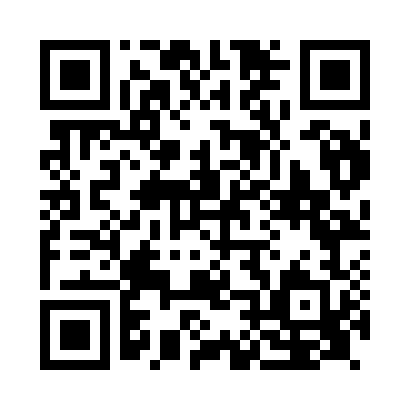 Prayer times for Asyut, EgyptWed 1 May 2024 - Fri 31 May 2024High Latitude Method: NonePrayer Calculation Method: Egyptian General Authority of SurveyAsar Calculation Method: ShafiPrayer times provided by https://www.salahtimes.comDateDayFajrSunriseDhuhrAsrMaghribIsha1Wed4:456:1612:524:247:298:502Thu4:446:1612:524:247:298:513Fri4:436:1512:524:247:308:524Sat4:426:1412:524:247:308:525Sun4:416:1312:524:247:318:536Mon4:406:1312:524:247:318:547Tue4:396:1212:524:237:328:558Wed4:386:1112:524:237:338:569Thu4:376:1112:524:237:338:5610Fri4:366:1012:524:237:348:5711Sat4:356:0912:524:237:348:5812Sun4:346:0912:524:237:358:5913Mon4:336:0812:524:237:359:0014Tue4:336:0812:524:237:369:0015Wed4:326:0712:524:227:379:0116Thu4:316:0612:524:227:379:0217Fri4:306:0612:524:227:389:0318Sat4:296:0512:524:227:389:0319Sun4:296:0512:524:227:399:0420Mon4:286:0512:524:227:399:0521Tue4:276:0412:524:227:409:0622Wed4:276:0412:524:227:409:0623Thu4:266:0312:524:227:419:0724Fri4:266:0312:524:227:429:0825Sat4:256:0312:524:227:429:0926Sun4:246:0212:524:227:439:0927Mon4:246:0212:524:227:439:1028Tue4:236:0212:534:227:449:1129Wed4:236:0112:534:227:449:1130Thu4:236:0112:534:227:459:1231Fri4:226:0112:534:227:459:13